Publicado en Madrid el 29/01/2019 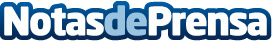 IED Madrid organiza tres rutas culturales visitando diferentes estudios de artistas y diseñadores de Madrid IED Madrid, una de las instituciones culturales de la ciudad, centrada en la promoción del diseño, organiza tres rutas guiadas y gratuitas por tres barrios de Madrid capital, en las que conocer diferentes estudios de artistas y diseñadores, las rutas IED Design DistrictDatos de contacto:Sara Rubio616280322Nota de prensa publicada en: https://www.notasdeprensa.es/ied-madrid-organiza-tres-rutas-culturales Categorias: Interiorismo Artes Visuales Entretenimiento http://www.notasdeprensa.es